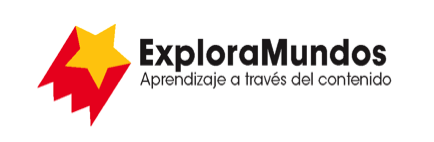 Niveles N, O, P: Investigaciones
Luchar contra la extinciónParte 3 Anota los datosBusca una forma de anotar tu información que te permita ver patrones en los datos.¡Adáptala a tu información!Cuando termines, asegúrate de guardar este archivo.Nombre del animalMotivo 1 CazaMotivo 2AlimentoMotivo 3 AgriculturaMotivo 4 DepredadoresMamíferosReptilesRanasPecesAvesInsectos